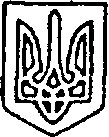 УКРАЇНАВІДДІЛ ОСВІТИ КРАСНОАРМІЙСЬКОЇ РАЙОННОЇ ДЕРЖАВНОЇ АДМІНІСТРАЦІЇКОМУНАЛЬНА УСТАНОВАКРАСНОАРМІЙСЬКИЙ  РАЙОННИЙ МЕТОДИЧНИЙ КАБІНЕТ КРАСНОАРМІЙСЬКОЇ РАЙОННОЇ РАДИ ДОНЕЦЬКОЇ ОБЛАСТІН А К А З12 жовтня 2015р.                              с.Гришине                                                № 24Про  проведення І – II етапівХVІ Міжнародного конкурсу з української мови імені Петра Яцика у 2015-2016 навчальному році    	На виконання  наказу  Департаменту освіти і науки Донецької обласної державної адміністрації від 02 жовтня 2015 року  № 260 « Про  проведення І – III етапів  ХVІ Міжнародного конкурсу з української мови імені Петра Яцика у 2015-2016 навчальному році», з метою сприяння утвердженню статусу української мови як державної, піднесення її престижу, виховання у молодого покоління українців поваги до мови свого народуНАКАЗУЮ: 	1. Провести у листопаді 2015 року І-ІІ етапи ХVІ Міжнародного конкурсу з української мови імені Петра Яцика (далі – Конкурс).	2. Визначити для проведення І (шкільного) етапу Конкурсу – 9 листопада 2015 р., ІІ (районного) етапу – 21 листопада 2015 р.	3. Затвердити склад районного організаційного комітету (додаток 1).	4. Затвердити склад районного журі Конкурсу (додаток 2).	5. Директорам шкіл:	5.1. Забезпечити проведення І та ІІ етапів Конкурсу згідно з Положенням про Міжнародний конкурс з української мови імені Петра Яцика на належному організаційно-методичному рівні.	5.2. Надати роботи учнів – учасників ІІ етапу Конкурсу до 23 листопада 2015 р. заступнику голові оргкомітету конкурсу Воробйовій Н.О.	5.3. Подати звіт про проведення І етапіу Конкурсу (додаток 3) та заявку на участь у ІІ етапі ХVІ Міжнародного конкурсу з української мови імені Петра Яцика (додаток 4) до районного організаційного комітету Конкурсу на паперових та електронних носіях (rmk.krasn@yandex.ua) до 13 листопада 2015 року.	5.4. Висвітлювати результати проведення І, ІІ етапів Конкурсу на сайтах навчальних закладів, у місцевих засобах масової інформації.	6. Методисту з навчальних дисциплін і виховної роботи Воробйовій Н.О.:	6.1. Забезпечити організаційно-методичний супровід проведення І – ІІ етапів Конкурсу.	6.2. Надати роботи учнів – переможців ІІ етапу Конкурсу заступнику голови обласного фахового журі до 26 листопада 2015 року.	6.3. Подати звіт про проведення  І-ІІ етапів Конкурсу та заявку на участь у ІІІ етапі  ХVІ Міжнародного конкурсу з української мови імені Петра Яцика до обласного організаційного комітету Конкурсу на паперових та електронних носіях до 27 листопада 2015 року.	6.4. Даний наказ розмістити на сайті методичного кабінету. 	7. Контроль за виконанням  даного наказу залишаю за собою.Завідувач КУ КРМК  			                 			О.М. Маслова Воробйова Н.О.	  7352					        					Надіслано: до справи – 1Воробйовій -1школи - 18Додаток 1 до наказу КУ КРМК від  12 жовтня  2015 р. № 24   Склад районного організаційного комітетущодо проведення ХVІ Міжнародного конкурсу з української мови імені Петра Яцикау 2015-2016 н.р.Додаток 2 до наказу КУ КРМК від  12 жовтня  2015 р № 24   . Склад журі ІІ( районного ) етапуХVІ Міжнародного конкурсу з української мови імені Петра Яцика3- 4 класи Склад журі ІІ( районного ) етапуХVІ Міжнародного конкурсу з української мови імені Петра Яцика5-11 класи Додаток 4до наказу КУ КРМК                від  12.10. 2015 р № 24  Звіт( назва школи)    про проведення  І ( шкільного) етапуХVІ Міжнародного конкурсу з української мови імені Петра ЯцикаДиректор школиВиконавець (телефон)Додаток 4 до наказу КУ КРМК  від  12.10. 2015 р. № 24     Заявка   ( назва школи)на участь у ІІ ( районному) етапі ХVІ Міжнародного конкурсу з української мови імені Петра ЯцикаДиректор школиВиконавець (телефон)МасловаОлена Миколаївнаголова, завідувач Комунальної установи «Красноармійський районний методичний кабінет»ВоробйоваНаталія Олексіївназаступник голови, методист з навчальних дисциплін та виховної роботи Комунальною установою «Красноармійський районний методичний кабінет»Овсяник Людмила Василівнавідповідальний секретар, керівник районного методичного об`єднання вчителів ураїнської мови та літературиШолудько Тетяна Іванівнаметодист з навчальних дисциплін та виховної роботи Комунальною установою «Красноармійський районний методичний кабінет»Сушкова Наталія Миколаївна-	методист з навчальних дисциплін та виховної роботи Комунальною установою «Красноармійський районний методичний кабінет»1.Журавльова Зоя Іванівна - голова журі, учитель початкових класів Новоекономічної ЗОШ І – ІІІ ступенів;2. Семенюк Наталія Афанасіївна - заступник голови , учитель початкових класів Сергіївської  ЗОШ І – ІІІ ступенів;3. Комар Тетяна Миколаївна  - секретар, учитель початкових класів Миколаївської ЗОШ І – ІІІ ступенів;4. Іванова Таїсія Іванівна  - учитель початкових класів Гродівської ЗОШ            І – ІІІ ступенів;5. Друзякова Тетяна Вікторівна- учитель початкових класів Михайлівської  ЗОШ І – ІІІ ступенів;6. Гречук Тамара Миколаївна - учитель початкових класів Срібненської  ЗОШ      І – ІІІ ступенів.              Овсяник      Людмила     Василівна- голова, керівник районного методичного об`єднання вчителів ураїнської мови та літератури, учитель Миколаївської ЗОШ І-ІІІ ступенів;2.            Жигжжавин    Людмила    Олександрівна- заступник голови, учитель української мови та літератури Гришинської  ЗОШ І-ІІІ ступенів;3.              Саніна         Світлана Іванівна- секретар, учитель української мови та літератури Новоекономічної  ЗОШ І-ІІІ ступенів;4.              Кириченко         Світлана    Вікторівна - учитель української мови та літератури Гродівської   ЗОШ І-ІІІ ступенів;5.               Ємець           Олена Миколаївна - учитель української мови та літератури Лисівської    ЗОШ І-ІІІ ступенів;          Парамонова Юлія           Миколаївна - учитель української мови та літератури Піщанської    ЗОШ І-ІІІ ступенів;            Смирнова        Ріта          В`ячеславівна  - учитель української мови та літератури Новотроїцької    ЗОШ І-ІІІ ступенів;             Деменко      Наталія Михайлівна - учитель української мови та літератури Удачненської ЗОШ І-ІІІ ступенів;              Огарко      Антоніна Іванівна  - учитель української мови та літератури Сергіївської ЗОШ І-ІІІ ступенів;           Шибарєва Світлана       Олексіївна- учитель української мови та літератури Срібненської ЗОШ І-ІІІ ступенівКласи , у яких проведено конкурсКількість учнівКільність учасниківПрізвище, ім'я переможця( І,ІІ,ІІІ місця)Прізвище, ім'я, по- батькові вчителя№з/пПрізвище, ім'я, по- батькові учняКласДата народження Прізвище, ім'я, по- батькові вчителя1.2.